附件12021年护士执业资格考试报名现场确认须知一、考生报名要求1.报考学历为2002以后专科及以上学历的毕业考生在网上报名时必须如实填写“学校名称”、“教育情况”、“学历证书编号”相关信息。以便网报系统通过学信网对证书编号进行自动验证。2.2021年在校应届毕业生在填写“工作单位名称”时，请统一填写为“□□□□□院校2021年应届毕业生”。3.非应届毕业生（往届考生）填写的工作单位名称，工作单位属于“事业法人”单位的，按照工作单位第一法人名称（即公章名称）填写；工作单位不属于“事业法人”单位的，或工作单位为私营医疗机构的，填写经当地所属卫健局注册的“医药卫生机构”名称。工作单位不得简写。4.考生姓名与身份证上的姓名一致。二、现场确认时申请人（考生）须提交下列材料1.《2021年护士执业资格考试报名申请表》1份（网上填报、提交后打印），申请人为2021年在校应届毕业生的由所在学校盖章，申请人为非应届毕业生（往届考生）的由本人工作单位人事部门（或档案存放单位）审查盖章。2.身份证原件及1份复印件。3.2021年在校应届毕业生，由所在学校统一提交下列资料：（1）省教育厅、省卫生健康委同意所在学校当年举办护理、助产专业及招生的批文；（2）本校统一出具的“应届毕业生毕业证明书”，并注明应届毕业生人数，附学校拟报省教育厅发放毕业证书的“2021年应届毕业生名单”（名单须提供Excel表格电子文件）。4.非应届毕业生（往届考生）应提供的资料有：（1）本人毕业证书原件及1份复印件；（2）在中国卫生人才网下载打印的“2020年考试成绩单”；5.上传和提交的照片要求报名表和网上上传的照片必须相同，并为考生本人近期证件照（白底）。照片大小为一寸或小二寸，格式为jpg,大小必须在15kb-45kb之间。头部占照片尺寸的2/3，白色背景边框；面部正面头发不得过眉，应露双耳，常待眼镜的考生应佩戴眼镜，不得佩戴首饰。除军人外其他报名人员不得着制式服装拍照；对生活照、视频捕捉、摄像头抓拍，女性穿背带式服装等照片一律不予确认。考生上传的电子照片（含提交的照片）不符合要求的，考试管理机构在现场确认时可为考生重新采集照片并使用“照片审核修改工具”核验后上传，确保“准考证”制作及考试合格后“考试成绩合格证明”及“初级专业技术资格证”办理。6.提交的相关证件复印件须有所在学校、单位人事部门（或档案存放单位）审查意见并加盖印章。7.考生在现场确认及考试期间须仔细核对本人所填报的姓名、身份证号等相关信息是否与真实信息完全一致。如须修改请及时向现场确认点或考场考务办公室工作人员报告并登记修改。考试成绩公布之后所有信息均不能进行修改。三、做好报名信息确认工作考点或报名点（应届毕业生所在学校）在现场确认时，应核对《2021年度护士执业资格考试申请表》信息与考生提交的材料信息是否一致。经确认报名后向考生提供《2021年度护士执业资格考试报名信息确认单》，要求考生认真核对报名信息并签名确认。附件22021年护士执业资格考试报名申请表网报号：                         用户名：      验证码：                         确认考点：                           附件32021年度护士执业资格考试报名点现场确认安排表条形码基
本
情
况姓    名姓    名性    别性    别基
本
情
况民    族民    族出生日期出生日期基
本
情
况证件类型证件类型证件编号证件编号基
本
情
况联系方式（根据考区要求自行填写）联系方式（根据考区要求自行填写）联系方式（根据考区要求自行填写）联系方式（根据考区要求自行填写）报考
科目1.专业实务；2. 实践能力1.专业实务；2. 实践能力1.专业实务；2. 实践能力1.专业实务；2. 实践能力1.专业实务；2. 实践能力1.专业实务；2. 实践能力1.专业实务；2. 实践能力1.专业实务；2. 实践能力1.专业实务；2. 实践能力教
育
情
况最高学历最高学历毕业专业毕业专业教
育
情
况毕业时间毕业时间毕业学校毕业学校教
育
情
况学  位学  位学   制学   制教
育
情
况专业学习经历专业学习经历工
作
情
况单位所属单位所属工作单位工作单位工
作
情
况单位性质单位性质从事本专业年限从事本专业年限审查
意见学校（应届毕业生）或单位、人事档案所在地（非应届毕业生）审 查 意 见
印章 年  月  日学校（应届毕业生）或单位、人事档案所在地（非应届毕业生）审 查 意 见
印章 年  月  日学校（应届毕业生）或单位、人事档案所在地（非应届毕业生）审 查 意 见
印章 年  月  日考点审查意见考点负责人签章 年  月  日考点审查意见考点负责人签章 年  月  日考点审查意见考点负责人签章 年  月  日考点审查意见考点负责人签章 年  月  日考区审核意见考区负责人签章 年  月  日考区审核意见考区负责人签章 年  月  日备注：备注：申请人为在校应届毕业生的，应当持有所在学校出具的应届毕业生毕业证明，到学校所在地的考点报名；申请人为非应届毕业生的，可以选择到单位、人事档案所在地报名。考试申请人须仔细核对此表后签字确认，一旦确认不得修改。申请人为在校应届毕业生的，应当持有所在学校出具的应届毕业生毕业证明，到学校所在地的考点报名；申请人为非应届毕业生的，可以选择到单位、人事档案所在地报名。考试申请人须仔细核对此表后签字确认，一旦确认不得修改。申请人为在校应届毕业生的，应当持有所在学校出具的应届毕业生毕业证明，到学校所在地的考点报名；申请人为非应届毕业生的，可以选择到单位、人事档案所在地报名。考试申请人须仔细核对此表后签字确认，一旦确认不得修改。申请人为在校应届毕业生的，应当持有所在学校出具的应届毕业生毕业证明，到学校所在地的考点报名；申请人为非应届毕业生的，可以选择到单位、人事档案所在地报名。考试申请人须仔细核对此表后签字确认，一旦确认不得修改。申请人为在校应届毕业生的，应当持有所在学校出具的应届毕业生毕业证明，到学校所在地的考点报名；申请人为非应届毕业生的，可以选择到单位、人事档案所在地报名。考试申请人须仔细核对此表后签字确认，一旦确认不得修改。申请人为在校应届毕业生的，应当持有所在学校出具的应届毕业生毕业证明，到学校所在地的考点报名；申请人为非应届毕业生的，可以选择到单位、人事档案所在地报名。考试申请人须仔细核对此表后签字确认，一旦确认不得修改。申请人为在校应届毕业生的，应当持有所在学校出具的应届毕业生毕业证明，到学校所在地的考点报名；申请人为非应届毕业生的，可以选择到单位、人事档案所在地报名。考试申请人须仔细核对此表后签字确认，一旦确认不得修改。申请人为在校应届毕业生的，应当持有所在学校出具的应届毕业生毕业证明，到学校所在地的考点报名；申请人为非应届毕业生的，可以选择到单位、人事档案所在地报名。考试申请人须仔细核对此表后签字确认，一旦确认不得修改。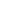 申请人为在校应届毕业生的，应当持有所在学校出具的应届毕业生毕业证明，到学校所在地的考点报名；申请人为非应届毕业生的，可以选择到单位、人事档案所在地报名。考试申请人须仔细核对此表后签字确认，一旦确认不得修改。申请人为在校应届毕业生的，应当持有所在学校出具的应届毕业生毕业证明，到学校所在地的考点报名；申请人为非应届毕业生的，可以选择到单位、人事档案所在地报名。考试申请人须仔细核对此表后签字确认，一旦确认不得修改。申请人为在校应届毕业生的，应当持有所在学校出具的应届毕业生毕业证明，到学校所在地的考点报名；申请人为非应届毕业生的，可以选择到单位、人事档案所在地报名。考试申请人须仔细核对此表后签字确认，一旦确认不得修改。申请人为在校应届毕业生的，应当持有所在学校出具的应届毕业生毕业证明，到学校所在地的考点报名；申请人为非应届毕业生的，可以选择到单位、人事档案所在地报名。考试申请人须仔细核对此表后签字确认，一旦确认不得修改。申请人为在校应届毕业生的，应当持有所在学校出具的应届毕业生毕业证明，到学校所在地的考点报名；申请人为非应届毕业生的，可以选择到单位、人事档案所在地报名。考试申请人须仔细核对此表后签字确认，一旦确认不得修改。申请人为在校应届毕业生的，应当持有所在学校出具的应届毕业生毕业证明，到学校所在地的考点报名；申请人为非应届毕业生的，可以选择到单位、人事档案所在地报名。考试申请人须仔细核对此表后签字确认，一旦确认不得修改。申请人为在校应届毕业生的，应当持有所在学校出具的应届毕业生毕业证明，到学校所在地的考点报名；申请人为非应届毕业生的，可以选择到单位、人事档案所在地报名。考试申请人须仔细核对此表后签字确认，一旦确认不得修改。申请人为在校应届毕业生的，应当持有所在学校出具的应届毕业生毕业证明，到学校所在地的考点报名；申请人为非应届毕业生的，可以选择到单位、人事档案所在地报名。考试申请人须仔细核对此表后签字确认，一旦确认不得修改。考试申请人签名：                                日期：   年  月  日考试申请人签名：                                日期：   年  月  日考试申请人签名：                                日期：   年  月  日考试申请人签名：                                日期：   年  月  日考试申请人签名：                                日期：   年  月  日考试申请人签名：                                日期：   年  月  日考试申请人签名：                                日期：   年  月  日考试申请人签名：                                日期：   年  月  日考试申请人签名：                                日期：   年  月  日考试申请人签名：                                日期：   年  月  日考点报名点受理范围现场确认地点联系人联系电话黔    南都匀市都匀市都匀市南州国际马鞍山小区A区13栋2楼209室莫芳0854-8223406黔    南福泉市福泉市福泉市卫生健康局政工科吴勇吉0854-2585613黔    南荔波县荔波县荔波县卫生健康局4楼政工科覃壮立0854-3616708黔    南贵定县贵定县贵定县卫生健康局政工科（金南街道新党校内）贺方琴0854-5231093黔    南瓮安县瓮安县瓮安县卫生健康局二楼人事教育室丁泽兵、冯艳0854-2819975黔    南独山县独山县独山县百泉镇国资大厦3楼人事政工科华磊0854-3231856黔    南平塘县平塘县平塘县卫生健康局政工人事科（905室）杨群0854-7226703黔    南罗甸县罗甸县罗甸县卫生健康局一楼（110室）杨红0854-7617957黔    南长顺县长顺县长顺县卫生健康局政工科吴晶晶0854-6821371黔    南龙里县龙里县龙里县卫生健康局302室戴文惠0854-5632901黔    南惠水县惠水县惠水县卫生健康局政工人事科（401室）魏朝豫0854-6220988黔    南三都县三都县三都水族自治县卫生健康局7楼政工人事科李媛媛0854-3923857黔    南黔南州人民医院黔南州人民医院、州妇幼保健院、州中心血站及州直其他医疗卫生单位黔南州人民医院6号楼5楼507室人事科郑丹0854-8261130黔    南黔南州中医医院黔南州中医医院、州疾控中心黔南州中医医院深援楼6楼607室组织人事科胡蕾0854-8233199黔    南贵州医科大学第三附属医院贵州医科大学第三附属医院组织人事科劳祥聪0854-8323669黔    南黔南民族医学高等专科学校黔南民族医学高等专科学校黔南民族医学高等专科学校护理系武江涛13985773601黔    南贵州应用技术职业学院贵州应用技术职业学院贵州应用技术职业学院护理系吴方波18585163791